FriendshipWhen we are in need,Others will be there. With their help and kindnessThey show friendship and care.Did someone do somethingWhen you were feeling bad, That really let you know 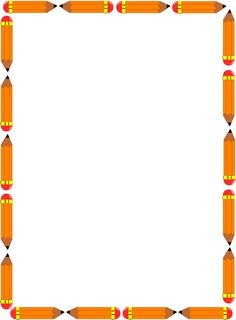 What a good friend you had?Talk about your important friend. Share a time that your friend was there for you when you needed them most.  “I remember a time when my friend . . . ”______________________________________________________________________________________________________________________________________________________________________________________________________________________________________________________________________________________________________________________________________________________________________________________________________________________________________________________________________________________________________